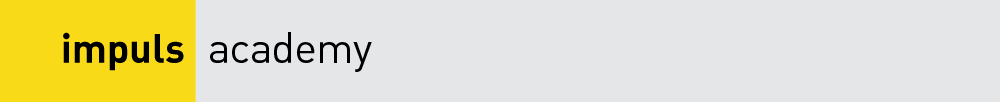 Registration for impuls August 2021 for ENSEMBLES/CHAMBER MUSIC FORMATIONSPlease read conditions for registration (www.impuls.cc / Academy 2021 / Conditions) and fill in: Name of Ensemble/Chamber Music Formation: ________________Based in: ________________Founded in (year): ________________Links to at least 3 relevant recordings or videos (20th/21st century repertoire): ________________________________________________Homepage: ________________Please add as pdf:• info on profile and history of ensemble/chamber music formation• a list of repertoire and relevant public concerts and programs• a statement on the expectations for impuls (including information on f.e. impuls composition tutors of special interest to work with, list of pieces the ensemble/chamber music formation wants to work on during impuls, suggestions for cooperation with composer participants on spot (f.e. call for scores), list of repertoire-pieces the ensemble/chamber music formation could present during impuls, infos on instruments and/or technical devices needed, that cannot be brought along by ensemble/chamber music formation, …)Main contact person/coordinator for formation: □ Male / □ Female / □ OtherFirst name: ________________Last name: ________________Street/Nr.: ________________Postcode/City: ________________Country: ________________Email: ________________Phone (+ country + area code): ________________Mobile (+ country + area code): ________________Musicians / conductor (if any) coming to impuls 2021:Please provide list with: • names/gender/age• contacts (emails, phone/mobile, postal addresses)• nationalities• specifications of instruments Please also add curriculum vitae for each musician / conductor (if any) as separate pdfs□ The ensemble/chamber music formation is interested in the following SPECIAL(S) within impuls 2021 (please use titles as given on homepage): ________________________________The ensemble/chamber music formation would be interested in offering cooperation projects to composer participants at impuls 2021□ YES		□ NOIf YES, please feel free to make first suggestions________________________________The ensemble/chamber music formation would be, in general, interested in cooperating with other ensembles/chamber music formations on spot□ YES		 □ NOIf YES, please feel free to make first suggestions________________COSTS for ensembles/chamber music formations: the Registration fee is to be calculated per musician / conductor (if any), the Academy fee however varies depending on the number of musicians / conductor (if any) involved per ensemble/chamber music formation (f.e. for trios: 3x Registration fee + 2x Academy fee / for quartet: 4x Registration fee + 2,5 x Academy fee / for quintet: 5x Registration fee + 3x Academy fee etc.). Please note that transfers for ensembles/chamber music formations must be carried out jointly in the form of one transfer per formation (and not individually per member).Info on Academy fee as basis for calculation as mentioned above and price-categories to choose from for the whole ensemble/chamber music formation:□ Early Payment: Registration fee € 90,-* + Academy fee € 230,- 
(total € 320,- / * Registration fee due to acceptance + Academy fee due to March 15th, 2021 at the latest)
□ Regular Payment: Registration fee € 90,-* + € 285,- 
(total € 375.- / * Registration fee due to acceptance + Academy fee due to May 15th, 2021 at the latest
□ Late Payment: Registration fee € 90,-* + € 350,-
(total € 440,- / * Registration fee due to acceptance + Academy fee due to July 15th, 2021 at the latest PLEASE NOTE that IN ADDITION TO THE ACADEMY FEE (three price-categories as mentioned above, depending on when you cover it) the REGISTRATION FEE* of € 90.- is due as soon as you have been accepted as participant of the impuls Academy 2021. This registration fee is a non-refundable, obligatory registration fee and has to be paid right away on acceptance to the Account of impuls: impuls . Verein zur Vermittlung zeitgenössischer Musik, Brandhofgasse 21, 8010 Graz, Austria, Europe: IBAN = AT61 1200 0502 8538 6701 / BIC = BKAUATWW. 
Address of Bank Austria Creditanstalt, Rothschildplatz 1, 1020 Wien, Austria, EuropePlease put your FULL NAME and NAME of ENSEMBLE/CHAMBER MUSIC FORMATION on the transfer form! Please also note that any sort of bank charges incurring (like for international transfer or exchange rates) have to be covered by the person/formation registrating and payment of fees is only possible through bank transfer.Where did you learn about the impuls Academy? (impuls Homepage, personal recommendation from…, etc):________________I hereby agree, that recordings and photos will be made at the impuls Academy (for documentation/archives, homepage, press etc.).I hereby agree, that my address will be made available to all impuls participants 2021 and the tutors for preparation of the Academy and also the recordings and photos made at impuls can be shared within this group (for private use only!).I hereby agree that the impuls newsletter will be sent to me in future until unsubscribed.I agree that all the datas supplied by me, may be stored by impuls unless revoked and may also be used by impuls for the handling of impuls 2021 and for any further means of mutual interest.I hereby agree to the conditions as stated at www.impuls.ccDate, Name/SignaturePlease email registration form signed and all material asked forto office@impuls.ccsubject: ENSEMBLE/CHAMBER MUSIC FORMATION-registration for impuls . International Ensemble and Composers Academy 2021